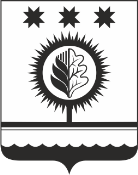 Об утверждении Порядка проведения оценки регулирующего воздействия проектов нормативных правовых актов Шумерлинского муниципального округа В соответствии со статьей 46 Федерального закона от 06 октября 2003 года № 131-ФЗ «Об общих принципах организации местного самоуправления в Российской Федерации», со статьей 42 Закона Чувашской Республики от 18 октября 2004 года № 19 «Об организации местного самоуправления в Чувашской Республике», Уставом Шумерлинского муниципального округаадминистрация Шумерлинского муниципального округа п о с т а н о в л я е т:1. Утвердить Порядок проведения оценки регулирующего воздействия проектов нормативных правовых актов Шумерлинского муниципального округа (далее - Порядок) согласно приложению к настоящему постановлению.2. Определить уполномоченным структурным подразделением, ответственным за оценку качества заключений об оценке регулирующего воздействия проектов муниципальных правовых актов Шумерлинского муниципального округа (далее – проекты актов), отдел экономики, земельных и имущественных отношений администрации Шумерлинского муниципального округа.3. Признать утратившим силу постановление администрации Шумерлинского района от 18.10.2018 № 578 «Об утверждении Порядка проведения оценки регулирующего воздействия проектов нормативных правовых актов Шумерлинского района Чувашской Республики».4. Контроль за отбором проектов актов, подлежащих проведению процедуры оценки регулирующего воздействия, возложить на отдел правового обеспечения администрации Шумерлинского муниципального округа.5. Настоящее постановление вступает в силу со дня опубликования в издании «Вестник Шумерлинского района» и подлежит размещению на официальном сайте Шумерлинского муниципального округа.Глава Шумерлинского муниципального округаЧувашской Республики                                                                                         Л.Г. Рафинов   Приложение к постановлению администрации Шумерлинского муниципального округа от ____.___.2022 №____ПОРЯДОКпроведения оценки регулирующего воздействияпроектов нормативных правовых актов Шумерлинского муниципального округа Чувашской РеспубликиI. Общие положения1.1. Настоящий Порядок определяет процедуры проведения оценки регулирующего воздействия (далее - ОРВ) и подготовки заключений по результатам ОРВ проектов нормативных правовых актов Шумерлинского муниципального округа, устанавливающих новые или изменяющих ранее предусмотренные нормативными правовыми актами Шумерлинского муниципального округа обязательные требования для субъектов предпринимательской и иной экономической деятельности, обязанности для субъектов инвестиционной деятельности (далее - проект акта), за исключением:1) Собрания депутатов Шумерлинского муниципального округа Чувашской Республики, устанавливающих, изменяющих, приостанавливающих, отменяющих местные налоги и сборы;2) проектов нормативных правовых актов Собрания депутатов Шумерлинского муниципального округа Чувашской Республики, регулирующих бюджетные правоотношения;3) проектов нормативных правовых актов, разработанных в целях ликвидации чрезвычайных ситуаций природного и техногенного характера на период действия режимов чрезвычайных ситуаций.1.2. ОРВ проектов акта проводится в целях выявления положений, вводящих избыточные обязанности, запреты и ограничения, для субъектов предпринимательской и иной экономической деятельности или способствующих их введению, а также положений, способствующих возникновению необоснованных расходов субъектов предпринимательской и иной экономической деятельности и бюджета Шумерлинского муниципального округа.1.3. ОРВ не проводится в отношении проектов актов, разрабатываемых в целях приведения действующих муниципальных нормативных правовых актов в соответствие с законодательством Российской Федерации и законодательством Чувашской Республики, в случае если такие проекты не содержат нового правового регулирования в сфере предпринимательской и иной экономической деятельности.II. Порядок проведения ОРВ2.1. Проведение ОРВ проекта акта обеспечивается структурными подразделениями администрации Шумерлинского муниципального округа, осуществляющими подготовку проекта акта (далее – разработчик проекта акта) на этапе разработки проекта акта.2.2. При ОРВ проекта акта проводятся:- предварительная ОРВ проекта акта (далее - предварительная оценка);- углубленная ОРВ проекта акта (далее - углубленная оценка) и публичные консультации по проекту акта (далее – публичные консультации).2.3. Предварительная оценка проводится в целях определения:а) наличия в проекте акта положений, которыми устанавливаются новые или изменяются ранее предусмотренные нормативными правовыми актами Шумерлинского муниципального округа обязанности для субъектов предпринимательской и инвестиционной деятельности;б) последствий нового правового регулирования в части обязанностей субъектов предпринимательской и инвестиционной деятельности, влекущих:невозможность исполнения субъектами предпринимательской и инвестиционной деятельности возложенных на них обязанностей вследствие противоречий или пробелов в законодательстве, отсутствия необходимых организационных или технических условий у органов местного самоуправления Шумерлинского муниципального округа;возникновение у субъектов предпринимательской и инвестиционной деятельности дополнительных расходов при осуществлении предпринимательской и инвестиционной деятельности;возникновение дополнительных расходов бюджета Шумерлинского муниципального округа, связанных с созданием необходимых правовых, организационных и информационных условий применения проекта акта Шумерлинского муниципального округа.2.4. По результатам предварительной оценки принимается одно из следующих решений:- составляется заключение о результатах проведения ОРВ проекта акта, в котором излагается вывод о том, что проект акта не предусматривает новое правовое регулирование в части обязанностей субъектов предпринимательской и инвестиционной деятельности либо предусмотренное проектом акта новое правовое регулирование в части обязанностей субъектов предпринимательской и инвестиционной деятельности не приведет к последствиям, указанным в подпунктах «а», «б» пункта 2.3 настоящего Порядка;- проводятся углубленная оценка и публичные консультации в случае, предусмотренном пунктом 2.5 настоящего Порядка.2.5. Углубленная оценка, а также публичные консультации проводятся после предварительной оценки, по результатам которой сделан вывод, что такой проект акта предусматривает новое правовое регулирование в части обязанностей субъектов предпринимательской и инвестиционной деятельности, приводящее к обстоятельствам, указанным в подпунктах «а», «б» пункта 2.3 настоящего Порядка.В целях выявления положений, указанных в пункте 1.2 настоящего Порядка, при проведении углубленной оценки устанавливаются:проблема, на решение которой направлено новое правовое регулирование в части обязанностей субъектов предпринимательской и инвестиционной деятельности, ее влияние на достижение целей предусмотренного проектом акта правового регулирования, а также возможность ее решения иными правовыми, информационными или организационными средствами. При этом принимаются во внимание сведения о существующем опыте решения данной или аналогичной проблемы правовыми, информационными или организационными средствами в Российской Федерации;основные группы участников общественных отношений, интересы которых будут затронуты новым правовым регулированием в части обязанностей субъектов предпринимательской и инвестиционной деятельности, их предполагаемые издержки и выгоды от предусмотренного проектом акта правового регулирования;риски недостижения целей правового регулирования, а также возможные негативные последствия от введения правового регулирования для экономического развития Шумерлинского муниципального округа в целом или отдельных видов экономической деятельности, конкуренции, рынков товаров и услуг, в том числе развития субъектов предпринимательства в Шумерлинском муниципальном округе;расходы бюджета Шумерлинского муниципального округа, связанные с созданием необходимых правовых, организационных и информационных условий для применения проекта акта Шумерлинского муниципального округа, а также для его соблюдения субъектами предпринимательской и инвестиционной деятельности, в том числе расходы организаций, осуществляющих предпринимательскую и инвестиционную деятельность, собственником имущества которых является администрация Шумерлинского муниципального округа.2.6. При проведении углубленной оценки в целях учета мнения субъектов предпринимательской и инвестиционной деятельности разработчиком проекта акта проводятся публичные консультации с участием объединений предпринимателей.Публичные консультации должны быть завершены не ранее 15 дней и не позднее 30 дней с даты размещения проекта акта на сайте regulations.cap.ru в сети «Интернет».Публичные консультации по проекту акта или отдельным его положениям, содержащим сведения, составляющие государственную тайну, или сведения конфиденциального характера, не проводятся.2.7. В целях проведения публичных консультаций разработчик проекта акта в течение 3 рабочих дней после проведения предварительной оценки регулирующего воздействия проекта акта размещает на официальном сайте regulations.cap.ru в сети «Интернет» уведомление о проведении публичных консультаций (далее – уведомление), к которому прилагаются проект акта, в отношении которого проводится ОРВ, пояснительная записка к нему, а также перечень вопросов по проекту акта, обсуждаемых в ходе публичных консультаций. В уведомлении должны быть указаны срок проведения публичных консультаций, а также способ направления участниками публичных консультаций своего мнения по вопросам, обсуждаемым в ходе публичных консультаций.Публичные консультации могут также проводиться посредством обсуждения проекта акта с участием объединений предпринимателей и других заинтересованных сторон в постоянно действующих или специально создаваемых в этих целях консультативных органах, рабочих группах в соответствии с положениями об этих органах (рабочих группах); в виде неформальных (кратких) переговоров с представителями заинтересованных сторон, путем анкетирования и иными способами.2.8. Результаты публичных консультаций оформляются в форме справки. К справке прилагается обзор полученных в результате публичных консультаций комментариев, предложений и замечаний к проекту акта. В справке указываются участники, с которыми были проведены консультации, основные результаты консультаций, включая предложения о возможных выгодах и затратах предлагаемого варианта достижения поставленной цели, об альтернативных способах решения проблемы и оценке их последствий.Справка о результатах публичных консультаций подписывается главой Шумерлинского муниципального округа и в течение 2 рабочих дней со дня подписания размещается разработчиком проекта акта на сайте regulations.cap.ru в сети «Интернет».2.9. По результатам углубленной оценки составляется заключение о результатах проведения ОРВ проекта акта, в котором делается вывод об отсутствии или наличии в проекте акта положений, вводящих избыточные обязанности, запреты и ограничения для субъектов предпринимательской и инвестиционной деятельности или способствующих их введению, а также положений, необоснованно ограничивающих конкуренцию, способствующих возникновению необоснованных расходов субъектов предпринимательской и инвестиционной деятельности и бюджета Шумерлинского муниципального округа. В случае выявления в проекте акта положений, вводящих избыточные обязанности, запреты и ограничения для субъектов предпринимательской и инвестиционной деятельности или способствующих их введению, а также положений, необоснованно ограничивающих конкуренцию,     способствующих возникновению необоснованных расходов субъектов предпринимательской и инвестиционной деятельности и бюджета Шумерлинского муниципального округа, в заключение о результатах проведения ОРВ проекта акта должны содержаться иные возможные варианты достижения поставленных целей, предполагающие применение иных правовых, информационных или организационных средств для решения поставленной проблемы, а также выводы об эффективности предлагаемого варианта решения проблемы.По результатам публичных консультаций разработчик проекта акта дорабатывает проект акта и заключение о результатах проведения ОРВ проекта акта в срок не более 10 рабочих дней после окончания публичных консультаций.2.10. Заключение о результатах проведения ОРВ проекта акта оформляется по форме согласно приложению к настоящему Порядку.2.11. Заключение о результатах проведения ОРВ проекта акта с приложением проекта акта направляется на согласование в ответственное подразделение.2.12. Заключение о результатах проведения ОРВ проекта акта подлежит размещению на сайте regulations.cap.ru в сети «Интернет» не позднее двух рабочих дней с даты его подписания.III. Порядок рассмотрения заключения о результатах проведения ОРВ проекта акта ответственным подразделением3.1. Ответственное подразделение проводит экспертизу заключения о результатах проведения ОРВ проекта акта, осуществляет контроль качества исполнения разработчиком проекта акта процедур ОРВ проекта акта в срок, не превышающий 5 рабочих дней с даты поступления заключения об ОРВ проекта акта с проектом акта, а особо сложных в срок не превышающий 10 рабочих дней.3.2. По результатам рассмотрения заключения о результатах проведения ОРВ проекта акта при отсутствии замечаний к заключению о результатах проведения ОРВ проекта акта ответственное подразделение согласовывает его. Согласование заключения о результатах проведения ОРВ проекта акта осуществляется путем визирования руководителем ответственного подразделения заключения об ОРВ проекта акта.При выявлении замечаний к заключению о результатах проведения ОРВ проекта акта ответственное подразделение направляет разработчику проекта акта соответствующую информацию и возвращает заключение о результатах проведения ОРВ проекта акта с проектом акта для устранения замечаний.3.3. Разработчик проекта акта после получения отказа в согласовании заключения о результатах проведения ОРВ проекта акта устраняет выявленные замечания и повторно направляет заключение о результатах проведения ОРВ проекта акта с проектом акта в ответственное подразделение.3.4. При наличии разногласий между ответственным подразделением и разработчиком проекта акта по заключению о результатах проведения ОРВ проекта акта разработчик проекта акта обеспечивает согласование заключения о результатах проведения ОРВ, в том числе путем проведения согласительного совещания.3.5. Заключение о результатах проведения ОРВ проекта акта прилагается к проекту акта при направлении проекта акта на рассмотрение в установленном органами местного самоуправления Шумерлинского муниципального округа порядке.IV. ОРВ проектов решений Собрания депутатов Шумерлинского муниципального округа, являющихся нормативными правовыми актами, внесенных на рассмотрение Собрания депутатов Шумерлинского муниципального округа в порядке законодательной инициативы главой Шумерлинского муниципального округа, депутатами Собрания депутатов Шумерлинского муниципального округа, комиссиями Собрания депутатов Шумерлинского муниципального округа, Шумерлинской межрайонной прокуратурой 4.1. ОРВ проектов решений Собрания депутатов Шумерлинского муниципального округа, являющихся нормативными правовыми актами, внесенных на рассмотрение Собрания депутатов Шумерлинского муниципального округа в порядке законодательной инициативы главой Шумерлинского муниципального округа, депутатами Собрания депутатов Шумерлинского муниципального округа, комиссиями Собрания депутатов Шумерлинского муниципального округа, Шумерлинской межрайонной прокуратурой (далее соответственно - проект решения Собрания депутатов, субъект права законодательной инициативы), проводится структурными подразделениями администрации Шумерлинского муниципального округа в соответствии с разделом II настоящего Порядка с учетом особенностей, установленных настоящим разделом.Общий срок проведения процедуры ОРВ проекта решения Собрания депутатов Шумерлинского муниципального округа не должен превышать 60 календарных дней со дня поступления проекта решения Собрания депутатов с приложением пояснительной записки и финансово-экономического обоснования к нему в структурное подразделение администрации Шумерлинского муниципального округа по направлению деятельности.4.2. В целях получения информации, необходимой для подготовки заключения о результатах проведения ОРВ проекта решения Собрания депутатов Шумерлинского муниципального округа, структурное подразделение администрации Шумерлинского муниципального округа вправе направить запрос субъекту права законодательной инициативы.4.3. Согласование заключения о результатах проведения ОРВ проекта решения Собрания депутатов осуществляются в соответствии с разделом III настоящего Порядка.4.4. Структурное подразделение администрации Шумерлинского муниципального округа в течение 1 рабочего дня со дня подписания заключения о результатах проведения ОРВ проекта решения Собрания депутатов Шумерлинского муниципального округа направляет копию заключения о результатах проведения ОРВ проекта решения Собрания депутатов Шумерлинского муниципального округа в Собрание депутатов Шумерлинского муниципального округа.Приложение к Порядку проведения оценки регулирующего воздействия проектов нормативных правовых актов Шумерлинского муниципального округаЗАКЛЮЧЕНИЕо результатах проведения оценки регулирующего воздействия проектанормативного правового акта Шумерлинского муниципального округа1. Общие сведения1.1. ______(структурное подразделение)_____ - разработчик проекта муниципального нормативного правового акта, затрагивающего вопросы осуществления  предпринимательской и инвестиционной деятельности (далее - проект акта):1.2. Наименование проекта акта: ___________________________________________.1.3. Стадия: разработки___________________________________________________.                                                            (первичная разработка, внесение поправок)1.4. Данное заключение о результатах проведения оценки регулирующего воздействия проекта актов подготовлено на этапе _________________________________.                                                                                         (предварительной либо углубленной оценки)1.5. Обоснование выбора варианта проведения оценки регулирующего воздействия:_____________________________________________________________________________.2. Описание существующей проблемы2.1. Причины государственного вмешательства: ____________________________________________________________________________________________________________.2.2. Негативные эффекты, связанные с существованием рассматриваемой проблемы:_____________________________________________________________________________. 2.3. Основные группы субъектов предпринимательской и инвестиционной деятельности, интересы которых затронуты существующей проблемой и их количественная оценка: ______________________________________________________________________________________________________________________________________.2.4. Риски и предполагаемые последствия, связанные с сохранением текущего положения: ________________________________________________________________________________________________________________________________________________.3. Цели правового регулированияОсновные цели правового регулирования: _______________________________________________________________________________________________________________.4. Возможные варианты достижения поставленных целей с приведением качественного описания и количественной оценки соответствующего воздействияВ рамках оценки регулирующего воздействия были выделены следующие варианты государственного регулирования:4.1. Невмешательство: ____________________________________________________4.2. Совершенствование применения существующего регулирования: _________________________________________________________________________________________.4.3. Прямое государственное регулирование (форма): __________________________ с приведением качественного описания и количественной оценки соответствующего воздействия.5. Публичные консультации5.1. Сведения о размещении уведомления о проведении публичных консультаций, сроках представления предложений в связи с таким размещением, лицах, которые извещены о проведении публичных консультаций, полный электронный адрес размещения уведомления о проведении публичных консультаций: __________________________________________________________________________________________________________________________________________________________.5.2. Стороны, принявшие участие в проведении публичных консультаций, сведения об участниках публичных консультаций, представивших предложения и замечания: __________________________________________________________________________________________________________________________________________________________.Сводка полученных комментариев, предложений и замечаний к проекту акта и информация об учете предложений (замечаний), обосновании причины, по которой предложения (замечания) были отклонены (при наличии): __________________________________________________________________________________________________________________________________________________________.6. Рекомендуемый вариант достижения поставленных целей6.1. Описание выбранного варианта достижения поставленных целей: __________________________________________________________________________________________________________________________________________________________.6.2. Обоснование соответствия масштаба правового регулирования масштабу существующей проблемы: ___________________________________________________________________________________________________________________________________.6.3. Сведения о целях предлагаемого правового регулирования и обоснование их соответствия принципам правового  регулирования,  посланиям  Президента Российской  Федерации Федеральному Собранию Российской Федерации, стратегии социально-экономического развития Чувашской Республики, посланиям Главы Чувашской   Республики   Государственному Совету Чувашской  Республики, муниципальным программам Шумерлинского муниципального округа и иным нормативно-правовыми актами Шумерлинского муниципального округа,  в  которых  формулируются  и  обосновываются цели и приоритеты политики Шумерлинского муниципального округа:_____________________________________________________________________________.6.4. Описание обязанностей, которые предполагается возложить на субъекты предпринимательской и инвестиционной деятельности предлагаемым правовым регулированием, и (или) описание предполагаемых изменений в содержании существующих обязанностей указанных субъектов: ______________________________________________________________________________________________________________.(с выводами о наличии либо отсутствии избыточных обязанностей, запретов и ограничений для субъектов предпринимательской и инвестиционной деятельности или способствующих их введению)6.5. Оценка расходов бюджета Шумерлинского муниципального округа на организацию исполнения и исполнение полномочий, необходимых для реализации предлагаемого правового регулирования: _________________________________________.(с выводами о наличии либо отсутствии положений, способствующих возникновению необоснованных расходов бюджета Шумерлинского муниципального округа)6.6. Оценка изменений расходов субъектов предпринимательской и инвестиционной деятельности на осуществление такой деятельности, связанных с необходимостью соблюдать обязанности, возлагаемые на них или изменяемые предлагаемым правовым регулированием: _____________________________________________________________________________.(с выводами о наличии либо отсутствии положений, способствующих возникновению необоснованных расходов субъектов предпринимательской и инвестиционной деятельности)6.7. Ожидаемые выгоды от реализации выбранного варианта достижения поставленных целей: __________________________________________________________.6.8. Необходимые меры, позволяющие максимизировать позитивные или минимизировать негативные последствия применения варианта достижения поставленных целей: _______________________________________________________________________.6.9. Оценка рисков невозможности решения проблемы предложенным способом, рисков непредвиденных негативных последствий: _______________________________________________________________________________________________________________.7. Реализация выбранного варианта достижения поставленных целей ипоследующий мониторинг7.1 Организационные вопросы практического применения выбранного варианта достижения поставленных целей: ________________________________________________.Система мониторинга: _________________________________________________________.7.2.Вопросы осуществления последующей оценки эффективности: ____________________________________________________________________________.8. Информация об исполнителях:Настоящее заключение об оценке регулирующего воздействия подготовлено_________________________________________________________________.(Фамилия, имя отчество, телефон, адрес электронной почты исполнителя заключения об оценке регулирующего воздействия проекта акта)Глава Шумерлинскогомуниципального округа 	 __________________                       _______________________ 					(подпись) 			        (расшифровка подписи)_________________         (дата)ЧĂВАШ  РЕСПУБЛИКИЧУВАШСКАЯ РЕСПУБЛИКА ÇĚМĚРЛЕ МУНИЦИПАЛЛĂОКРУГĔН АДМИНИСТРАЦИЙĚ    ЙЫШĂНУ___.____.2022  ____№ Çěмěрле хулиАДМИНИСТРАЦИЯШУМЕРЛИНСКОГО МУНИЦИПАЛЬНОГО ОКРУГА ПОСТАНОВЛЕНИЕ___.___.2022 № ___   г. Шумерля